WYCENA PRAC KONSEWATORSKICH	- TABELA ZBIORCZA						Załącznik 2clpNazwa obiektuwielkość obiektuliczbacenajednostkowawartość1Domek w lesieduży obiekt1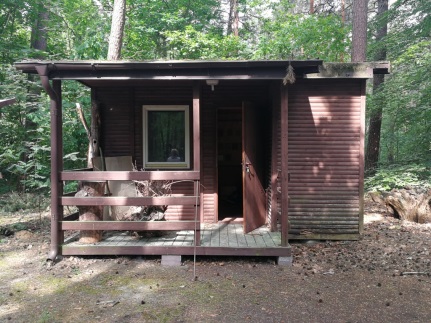 2Pająk konstrukcjaduży obiekt1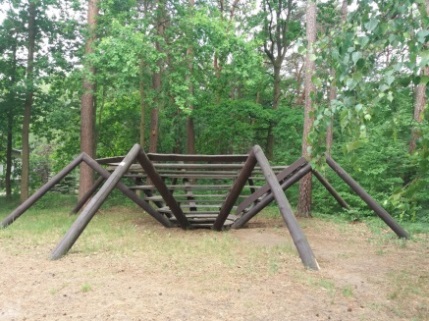 3Urządzenia interaktywne kostkiśredni obiekt4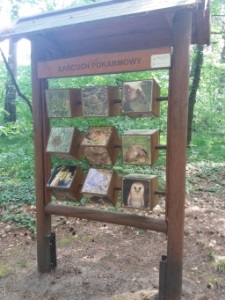 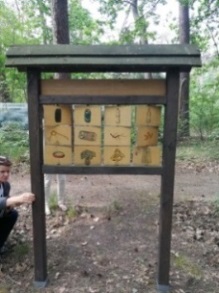 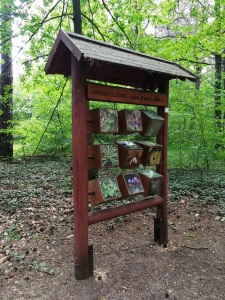 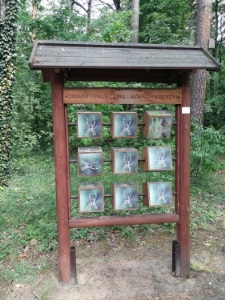 3 URZĄDZENIA Z SZEŚCIANAMI1 urządzenie wymiana tabliczek ze zdjęciami1 URZĄDZENIE Z 12 TABLICZKAMI DWUSTRONNYMI3 URZĄDZENIA Z SZEŚCIANAMI1 urządzenie wymiana tabliczek ze zdjęciami1 URZĄDZENIE Z 12 TABLICZKAMI DWUSTRONNYMI4Urządzenia modułowe z ławkamiśredni obiekt3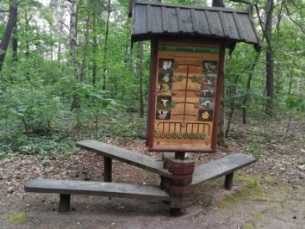 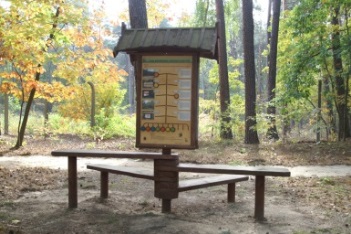 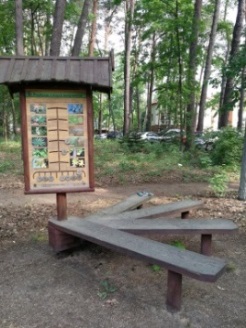 URZĄDZENIA DWUSTRONNEGATUNKI OBCE, OCHRONA PRZYRODY, GRZYBYURZĄDZENIA DWUSTRONNEGATUNKI OBCE, OCHRONA PRZYRODY, GRZYBY5Urządzenia edukacyjne różneśredni obiekt                                  6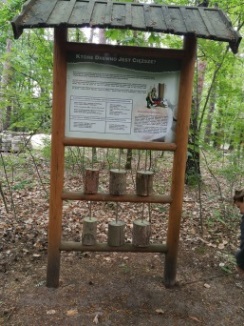 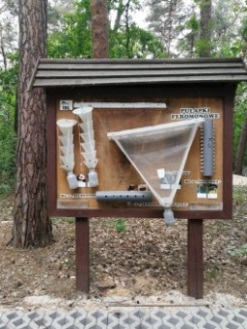 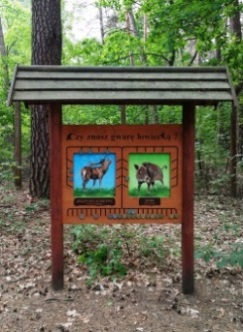 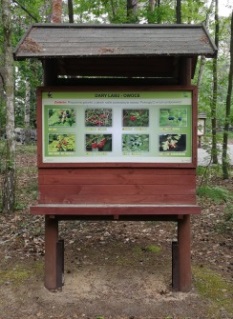 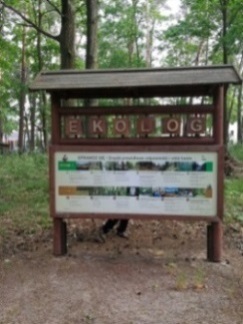 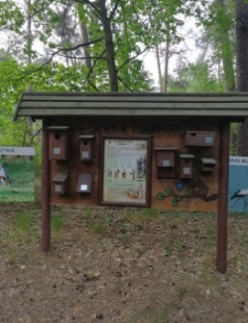 ………..………..………..………..………..………..………..………..………..………..………..………..………..………..6Tablice magnetyczneśredni obiekt                                       5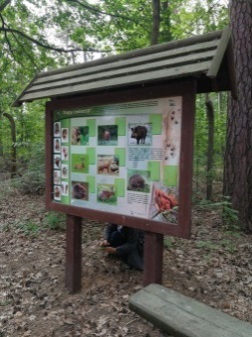 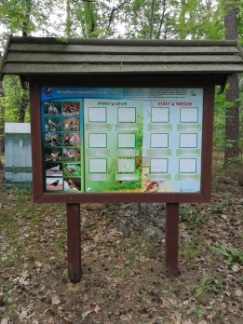 TABLICE JEDNOSTRONNETABLICE JEDNOSTRONNE7Tablice edukacyjno-informacyjneśredni obiekt5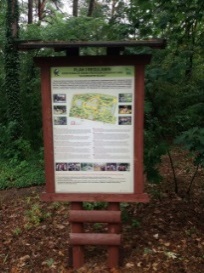 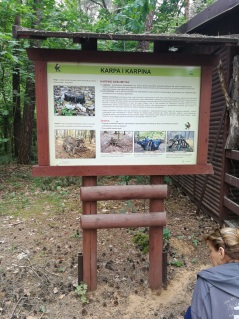 tablice pionowe – 3 szt. (regulamin, 2 wydma)tablice poziome – 2 szt.(karpa i karpina)tablice pionowe – 3 szt. (regulamin, 2 wydma)tablice poziome – 2 szt.(karpa i karpina)8Światowidymały obiekt6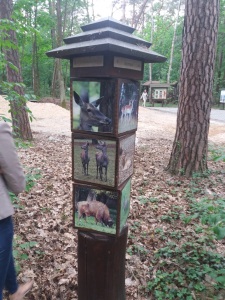 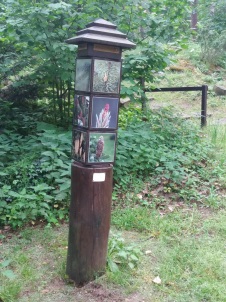 9Tablice informacyjnemały obiekt2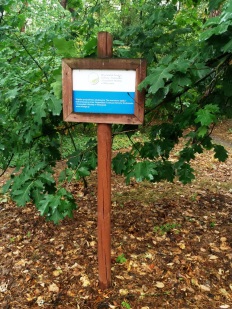 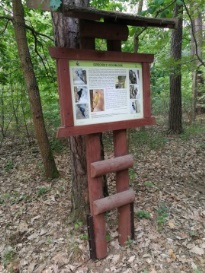 Dzięcioły – 1 szt.Tablica informacyjna WFOŚIGW - 1 szt.ŚCIEŻKA  ZDROWIA - URZĄDZENIA KOLOROWEŚCIEŻKA  ZDROWIA - URZĄDZENIA KOLOROWEŚCIEŻKA  ZDROWIA - URZĄDZENIA KOLOROWEŚCIEŻKA  ZDROWIA - URZĄDZENIA KOLOROWEŚCIEŻKA  ZDROWIA - URZĄDZENIA KOLOROWEŚCIEŻKA  ZDROWIA - URZĄDZENIA KOLOROWE10Urządzenia do ćwiczeńśredni obiekt10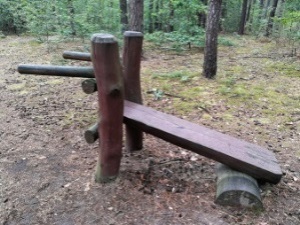 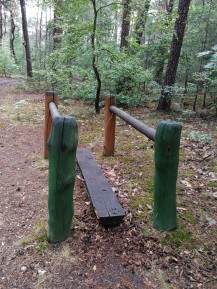 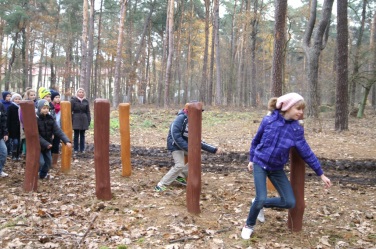 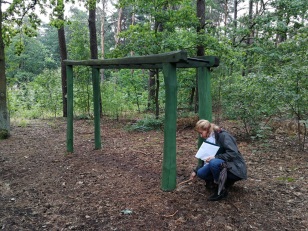 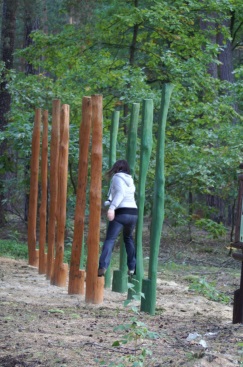 11Tablice do ćwiczeń na urządzeniachmały obiekt10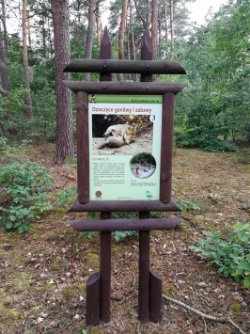 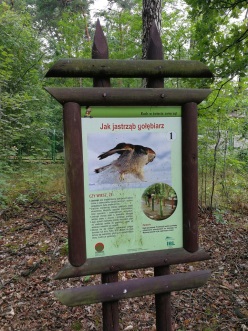 12Tablice informacyjno-edukacyjneśredni obiekt10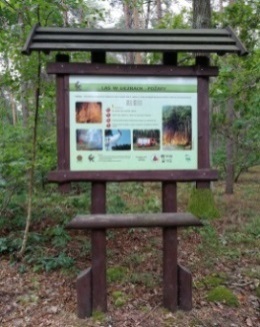 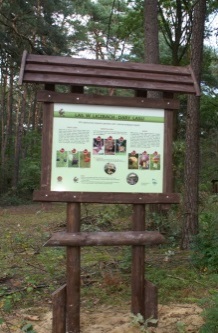 9 na ścieżce zdrowia i 1 na terenie IBL9 na ścieżce zdrowia i 1 na terenie IBL13Gry edukacyjnemałe i średnie obiekty15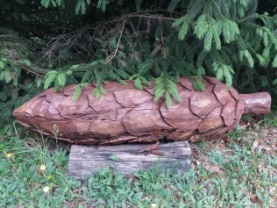 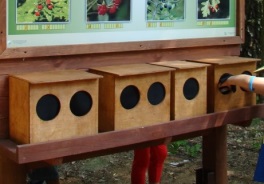 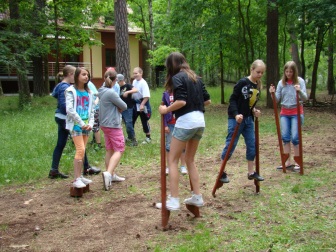 15 różnych gier 15 różnych gier Razem78 szt.